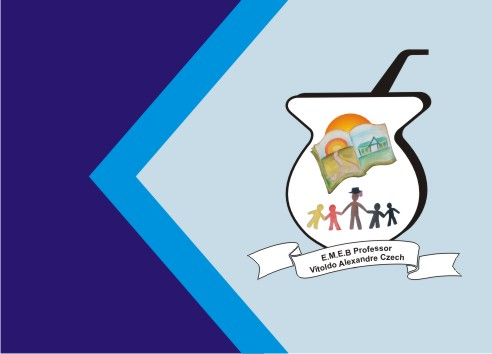 (NÃO PRECISA COPIAR O TEXTO, SOMENTE LER COM ATENÇÃO E FAZER A ATIVIDADE PRÁTICA)ATIVIDADE DE ARTES: CAÇA AS CORESEM CONTINUAÇÃO AO NOSSO ESTUDO SOBRE AS CORES SECUNDÁRIAS,A PROFESSORA VAI PROPOR UMA BRINCADEIRA PARA VOCÊS! VOCÊS JÁ BRINCARAM DE CAÇA AO TESOURO? A BRINCADEIRA É BEM PARECIDA, MAS SE CHAMA CAÇA AS CORES!ATIVIDADE PRÁTICA: CAÇA AS CORESVOCÊ DEVERÁ PROCURAR NO SEU QUARTO, OBJETOS PESSOAIS NAS CORES SECUNDÁRIAS (VERDE, LARANJA E ROXO).JUNTE TODOS OS OBJETOS ENCONTRADOS E REALIZE A CONTAGEM.PARA FINALIZAR FAÇA UM GRÁFICO DE RECORTE E COLAGEM COM OS RESULTADOS ENCONTRADOS.EXEMPLO: 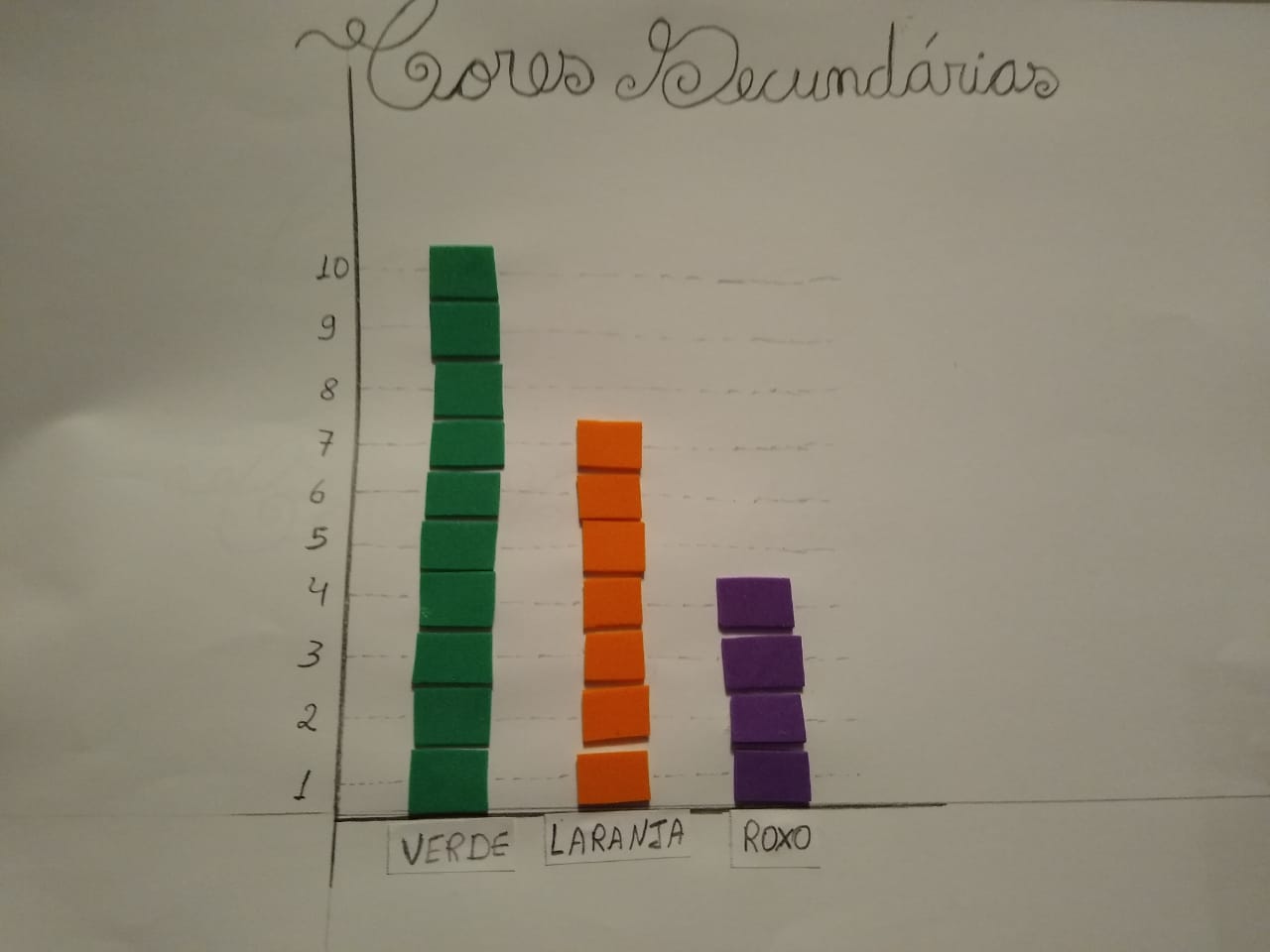 NA MINHA CASA EU ENCONTREI:10 OBJETOS DE COR VERDE7 OBJETOS DE COR LARANJA 4 OBJETOS DE COR ROXO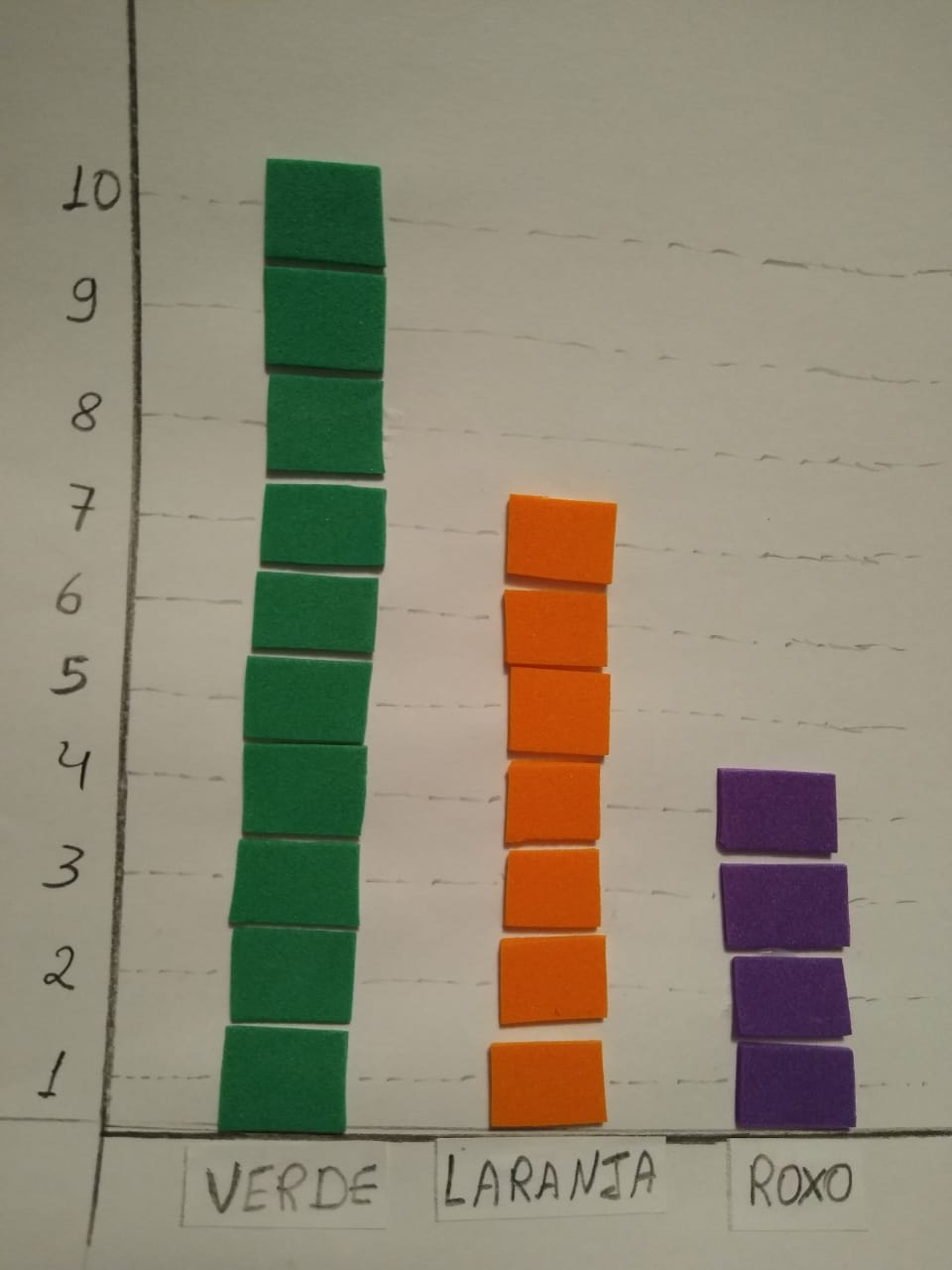 .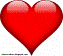 FIQUEM BEM! E NÃO SE ESQUEÇAM DE ENVIAR FOTO PARA A PROFESSORA.